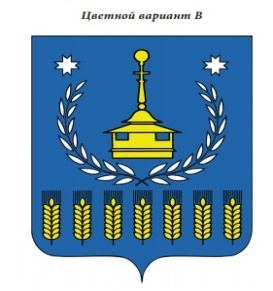 В Е С Т Н И Кправовых актов муниципального образования «Воткинский район»№ 10 октября 2021 годаОфициальное изданиеосновано в  декабре 2009 годаУдмуртская Республика, г. Воткинск, ул. Красноармейская,  43а, 2021 годВестник  правовых актов Администрации муниципального образования «Воткинский район Удмуртской Республики издается в соответствии с решением Совета депутатов муниципального образования «Воткинский район Удмуртской Республики»  от 23.12.2009 г. № 325  «Об учреждении средства массовой информации «Вестник правовых актов  муниципального образования «Воткинский район Удмуртской Республики»                                            С О Д Е Р Ж А Н И Е                                                                  стрАДМИНИСТРАЦИЯ  МУНИЦИПАЛЬНОГО ОБРАЗОВАНИЯ «ВОТКИНСКИЙ РАЙОН»«ВоткА ЁРОС» МУНИЦИПАЛ КЫЛДЫТЭТЛЭН АдминистрациЕЗПОСТАНОВЛЕНИЕ05 октября 2021 года                                                                                                               №1122г. ВоткинскОб утверждении Положения о порядке проведения соревнований животноводов и коллективов предприятий агропромышленного комплекса Воткинского района в 2021 годуВ целях развития животноводства и материального стимулирования работников агропромышленного комплекса Воткинского района:	Администрация муниципального образования «Воткинский район» ПОСТАНОВЛЯЕТ: Провести на территории муниципального образования «Воткинский район» ежегодный конкурс - соревнование животноводов и коллективов предприятий агропромышленного комплекса в 2021 году.1.Утвердить прилагаемые к данному Постановлению:1.1. Положение о порядке проведения соревнований животноводов и коллективов предприятий агропромышленного комплекса Воткинского района в 2021 году (Приложение №1).1.2. Состав комиссии по подведению итогов соревнований животноводов и коллективов предприятий агропромышленного комплекса Воткинского района в 2021 году. (Приложение №2).2. Итоги соревнований и присуждение призовых мест победителям производится на основании протокола Комиссии по подведению итогов соревнований животноводов и коллективов предприятий агропромышленного комплекса Воткинского района в 2021 году.3.Финансирование соревнования осуществляется за счет средств районного бюджета в рамках муниципальной программы «Развитие сельского хозяйства и расширения рынка сельскохозяйственной продукции Воткинского района на 2020 – 2025 годы».4. Контроль над исполнением Постановления оставляю за собой. Глава муниципального образования «Воткинский район» 							                 И.П. ПрозоровПриложение №1                                                                                                   УтвержденоПостановлением Администрации                                                                                            муниципального образования                                                                             «Воткинский район» от 05 октября 2021 года №1122Положение О порядке проведения соревнований животноводов и коллективов предприятий агропромышленного комплекса Воткинского района в 2021 годуОбщие положенияЗадачей настоящего Положения является повышение эффективности животноводства, улучшение качественных показателей реализуемой продукции и обеспечения стабильности численности сельскохозяйственных животных путем проведения соревнований среди предприятий, КФХ, руководителей, специалистов и работников в области животноводства.Организатором является Управление по развитию территорий Администрации муниципального образования «Воткинский район» (далее по тексту - Управление).Порядок проведения соревнованийВ соревновании принимают участие сельскохозяйственные предприятия и КФХ имеющих поголовье крупного рогатого скота не менее 30 голов.Для проведения итогов и принятия решения о премировании победителей соревнований создается  комиссия по подведению итогов соревнований (далее – Комиссия).Для определения победителей используются акты проверки комиссии, отчеты и справки, предоставленные сельскохозяйственными предприятиями и КФХ.Премирование предприятий и КФХ производится при обязательном соблюдении правил техники безопасности и охраны труда, отсутствии травматизма на производстве.Результаты по каждой номинации оформляются протоколом Комиссии. Итоги по каждой номинации подводятся ко Дню работника сельского хозяйства и перерабатывающей промышленности.Награждение победителей производится грамотами (благодарственными письмами), дипломами, денежными премиями и/или ценными подарками.Итоги соревнований и присуждение премий победителям производится распоряжением Администрации на основании протокола Комиссии. 3.Условия соревнований3.1. Соревнования проводятся по следующим номинациям:а) Достижение наивысшей прибавки валового производства молока к уровню прошлого года за 2020 год.б) Достижение наивысшего увеличения маточного поголовья крупного рогатого скота в СХО и КФХ в 2020 году.в) Достижение наивысшей продуктивности коров на молочно – товарной ферме за 2020 год.г) Получение наивысшего надоя по итогам 2020 года на 1 корову.д) Получение наивысшего среднесуточного привеса  при выращивании молодняка КРС.е) Получение наивысшего выходя телят на 100 коров по итогам 2020 года.ж) Применение современных методов в селекции, кормлении сельскохозяйственных животных.з) Подготовка животноводческих помещений к работе в зимних условиях.3.2. В номинации «Достижение наивысшей прибавки валового производства молока за 2020 год» победителями признаются коллективы животноводов среди сельскохозяйственных организаций или КФХ, добившихся наивысшей прибавки валового производства молока за 2020 год в сравнении с 2019 г. в процентном соотношении при товарности не менее 90 %. Победители награждаются Почетной грамотой Главы муниципального образования «Воткинский район» и денежной премией:1 место – 10000 рублей;2 место – 8000 рублей;3 место – 6000 рублей.3.3. В номинации «Достижение наивысшего увеличения маточного поголовья крупного рогатого скота в СХО и КФХ в 2020 году» победителями признаются сельхозпредприятие и глава КФХ, максимально увеличившее маточное поголовье крупного рогатого скота по сравнению с прошлым годом или вновь открывшееся предприятие». Победитель  награждается денежной премией в сумме 5000 рублей и Почетной грамотой Главы муниципального образования «Воткинский район».3.4. В номинации «Достижение наивысшей продуктивности коров по молочно  - товарной ферме за 2020 год» награждаются коллективы животноводов МТФ, где получили на 1 корову более 8500 кг молока, телят не менее 83 голов на 100 коров, обеспечения сохранности молодняка не менее 98 процентов. Победители награждаются Почетной грамотой Главы муниципального образования «Воткинский район» и денежной премией:1 место – 6000 рублей;2 место – 4000 рублей;3 место – 3000 рублей.3.5.В номинации «Получение наивысшего надоя по итогам 2020 года на 1 корову» победителями признаются операторы машинного доения, получившие наивысшую продуктивность коров по каждому предприятию, но не ниже среднего показателя по району. Операторы машинного доения награждаются денежной премией в сумме 4598 рублей и Почетной грамотой Главы муниципального образования «Воткинский район».3.6. В номинации «Получение наивысшего среднесуточного привеса при выращивании молодняка КРС» победителями признаются животноводы, получившие среднесуточные привесы на откорме КРС – не менее 1000 грамм, на телятах до 6-ти месячного возраста не менее – 800 грамм. Победители награждаются премией в сумме 4598 рублей и Почетной грамотой Главы муниципального образования «Воткинский район». 3.7. В номинации «Получение наивысшего выхода телят на 100 коров по итогам 2020 года» победителями признаются техники по искусственному осеменению, получившие более 85 телят на 100 коров при своевременном и качественном ведении журнала по искусственному осеменению (форма №10 мол.). Победители награждаются Почетной грамотой  Главы муниципального образования» Воткинский район» и денежной премией в сумме 4598 рублей (за первые три места).3.8. В номинации «Применение современных методов в селекции, кормлении сельскохозяйственных животных» награждается коллектив зооветеринарной службы (зоотехник, осеменатор, ветеринарный врач, бригадир) за использование новых методов, таких как новые технологии в кормлении, содержании, воспроизводстве. При выходе телят от коров не менее 85%, обеспечение сохранности численности поголовья КРС не менее 98%.Коллектив награждается Почетной грамотой Главы муниципального образования «Воткинский район» и денежной премией в сумме 8000 рублей.3.9. В номинации «Подготовка животноводческих помещений к работе в зимних условиях»  (август – октябрь) победителем признается сельскохозяйственное предприятие или КФХ, набравшее наивысшее количество баллов по прилагаемым к настоящему Положению критериям оценки по подготовке животноводческих помещений к работе в зимних условиях. Приложение 1К Положению о порядке проведения соревнований животноводов и коллективов предприятий агропромышленного                                                                                                     комплекса Воткинского района в 2021 годуКритерии Оценки по подготовке животноводческих помещений к работе в зимних условиях.Дополнительные показатели:-побелка                                          5-озеленение                                    5Победители награждаются Почетной грамотой Главы муниципального образования «Воткинский район» и денежной премией в сумме:1 место – 9000 рублей2 место – 7000 рублей3 место – 5000 рублей                                                                                                                               Приложение №2                                       Состав комиссии по подведению итогов соревнований животноводов и коллективов предприятий агропромышленного комплекса Воткинского района в 2021 году.	Председатель комиссии:	Начальник Управления по развитию территорий Администрации муниципального образования «Воткинский район» - А.В.Гусев	Члены комиссии:	Начальник отдела сельского хозяйства – М.А.Аткина 	Заместитель начальника отдела сельского хозяйства – Н.П.Дементьева	Зоотехник Муниципального Казенного Учреждения «Управления  по обеспечению деятельности органов местного местного самоуправления  Администрации муниципального образования «Воткинский район» - М.А. Вершинина.АДМИНИСТРАЦИЯ  МУНИЦИПАЛЬНОГО ОБРАЗОВАНИЯ «ВОТКИНСКИЙ РАЙОН»«ВоткА ЁРОС» МУНИЦИПАЛ КЫЛДЫТЭТЛЭН АдминистрациЕЗПОСТАНОВЛЕНИЕ08 октября 2021 года                                                                                                               №1127г. ВоткинскОб отмене некоторых постановлений Администрации муниципального образования «Воткинский район»	В соответствии с протестом Воткинского межрайонного прокурора на постановление Администрации муниципального образования «Воткинский район» от 17.04.2019г. № 386,	Администрация муниципального образования «Воткинский район» ПОСТАНОВЛЯЕТ: 	1.Отменить следующие постановления Администрации муниципального образования «Воткинский район»:- постановление Администрации муниципального образования «Воткинский район» от 30.04.2019г. № 454 «Об утверждении административного регламента исполнения муниципальной функции «Осуществление муниципального земельного контроля за территории муниципального образования «Воткинский район» в отношении юридических лиц и индивидуальных предпринимателей»;- постановление Администрации муниципального образования «Воткинский район» от 30.04.2019г. № 456 «Об утверждении Положения о порядке осуществления муниципального земельного контроля на территории муниципального образования «Воткинский район»;- постановление Администрации муниципального образования «Воткинский район» от 17.04.2019г. № 386 «Об утверждении Административного регламента по осуществлению муниципального контроля в области использования и охраны недр при добыче общераспространенных полезных ископаемых, а также при строительстве подземных сооружений, не связанных с добычей полезных ископаемых»;- постановление Администрации муниципального образования «Воткинский район» от 16.07.2020г. № 658 «О внесении изменений в Административный регламент по осуществлению муниципального контроля за соблюдением законодательства в области использования и охраны недр при добыче общераспространенных полезных ископаемых, а также при строительстве подземных сооружений, не связанных с добычей полезных ископаемых, утвержденный постановлением Администрации муниципального образования «Воткинский район» от 17.04.2019г. № 386»;- постановление Администрации муниципального образования «Воткинский район» от 08.10.2014г. № 2067 «Об утверждении Административного регламента исполнения муниципальной функции по осуществлению муниципального контроля в области торговой деятельности на территории муниципального образования «Воткинский район»;- постановление Администрации муниципального образования «Воткинский район» от 12.07.2018г. № 778 «О внесении изменений в Административный регламент по исполнению муниципальной функции по осуществлению муниципального контроля за соблюдением законодательства в области торговой деятельности, утвержденный постановлением Администрации муниципального образования «Воткинский район» 
от 08.10.2014г. №; 2067»;- постановление Администрации муниципального образования «Воткинский район» от 30.04.2019г. № 458 «Об утверждении Положения о порядке осуществления муниципального контроля в области торговой деятельности на территории муниципального образования «Воткинский район»;- постановление Администрации муниципального образования «Воткинский район» от 30.04.2019г. № 457 «Об утверждении Положения о порядке осуществления муниципального контроля за сохранностью автомобильных дорог местного значения на территории муниципального образования «Воткинский район»;- постановление Администрации муниципального образования «Воткинский район» от 15.07.2020г. № 644 «О внесении изменений в Положение о порядке осуществления муниципального контроля за сохранностью автомобильных дорог местного значения на территории муниципального образования «Воткинский район», утвержденное постановлением Администрации муниципального образования «Воткинский район» 
от 30.04.2019г. № 457»;- постановление Администрации муниципального образования «Воткинский район» от 09.07.2020г. № 615 «Об утверждении административного регламента по осуществлению муниципального контроля за сохранностью автомобильных дорог местного значения на территории муниципального образования «Воткинский район»;- постановление Администрации муниципального образования «Воткинский район» от 09.07.2020г. № 615 «Об утверждении административного регламента по осуществлению муниципального контроля за сохранностью автомобильных дорог местного значения на территории муниципального образования «Воткинский район»;- постановление Администрации муниципального образования «Воткинский район» от 01.09.2017г. № 1515 «Об организации транспортного обслуживания населения на муниципальных маршрутах регулярных перевозок на территории муниципального образования «Воткинский район»;- постановление Администрации муниципального образования «Воткинский район» от 08.10.2014г. № 2065 «Об утверждении Административного регламента исполнения муниципальной функции по осуществлению муниципального контроля за организацией и деятельностью при продаже товаров (выполнении работ, оказания услуг) на розничных рынках на территории муниципального образования «Воткинский район».Глава муниципального образования «Воткинский район» 							                 И.П. ПрозоровАДМИНИСТРАЦИЯ  МУНИЦИПАЛЬНОГО ОБРАЗОВАНИЯ «ВОТКИНСКИЙ РАЙОН»«ВоткА ЁРОС» МУНИЦИПАЛ КЫЛДЫТЭТЛЭН АдминистрациЕЗПОСТАНОВЛЕНИЕ13 октября 2021 года                                                                                                               №1150г. ВоткинскО внесении изменений и дополнений в Положение об установлении систем оплаты труда работников бюджетных, автономных и казенных учреждений муниципального образования «Воткинский район», утвержденное постановлением Администрации муниципального образования «Воткинский район» 
от 01.10.2010г. № 450	В соответствии с постановлением Правительства Удмуртской Республики 
от 30.09.2021г. № 540 «О внесении изменений в постановление Правительства Удмуртской Республики от 28 сентября 2009 года № 283 «О введении новых систем оплаты труда работников бюджетных, автономных и казенных учреждений Удмуртской Республики»	Администрация муниципального образования «Воткинский район» ПОСТАНОВЛЯЕТ: 	1.Внести в Положение об установлении систем оплаты труда работников бюджетных, автономных и казенных учреждений муниципального образования «Воткинский район», утвержденное постановлением Администрации муниципального образования «Воткинский район» от 01.04.2010г. № 450 следующие изменения:1) подпункт 7 пункта 2 изложить в следующей редакции:«7) положений об оплате труда работников бюджетных и казенных учреждений муниципального образования «Воткинский район» по видам экономической деятельности и (или) подведомственности, примерных положений об оплате труда работников автономных учреждений Удмуртской Республики, утверждаемых Правительством Удмуртской Республики.Положения об оплате труда работников бюджетных и казенных учреждений муниципального образования «Воткинский район» по видам экономической деятельности и (или) подведомственности носят для муниципальных бюджетных и казенных учреждений муниципального образования «Воткинский район» обязательный характер, по решению Правительства Удмуртской Республики указанные положения для муниципальных автономных учреждений муниципального образования «Воткинский район» носят рекомендательный характер.Примерные положения об оплате труда работников автономных учреждений муниципального образования «Воткинский район» для муниципальных автономных учреждений муниципального образования «Воткинский район» носят рекомендательный характер»;2. Внести в Требования по разработке положений об оплате труда работников бюджетных, казенных учреждений муниципального образования «Воткинский район» по видам экономической деятельности, утвержденные постановлением Администрации муниципального образования «Воткинский район» от 01.04.2010г. № 450 следующие изменения и дополнения:1) пункт 3 изложить в следующей редакции:«3. В Положения включаются следующие разделы:Общие положения;Порядок и условия оплаты труда;Условия оплаты труда руководителя учреждения, его заместителей, главного бухгалтера;Формирование фонда оплаты труда работников учреждения;Заключительные положения.».2) в абзаце 1 пункта 6 слова «, повышающих коэффициентов к окладам (должностным окладам), ставкам заработной платы по занимаемым должностям» исключить;3) дополнить пунктом 10.1. следующего содержания:«10.1. Раздел "Формирование фонда оплаты труда работников учреждения" должен содержать информацию об источниках формирования фонда оплаты труда работников учреждения, а также порядок планирования фонда оплаты труда работников учреждения в соответствии с законодательством, в том числе с требованиями, утверждаемыми Правительством Российской Федерации к системам оплаты труда работников государственных и муниципальных учреждений.».3. Настоящее постановление вступает в силу со дня его принятия.Глава муниципального образования «Воткинский район» 							                 И.П. ПрозоровАДМИНИСТРАЦИЯ  МУНИЦИПАЛЬНОГО ОБРАЗОВАНИЯ «ВОТКИНСКИЙ РАЙОН»«ВоткА ЁРОС» МУНИЦИПАЛ КЫЛДЫТЭТЛЭН АдминистрациЕЗПОСТАНОВЛЕНИЕ18 октября 2021 года                                                                                                               №1162г. ВоткинскОб оповещении и информировании населения муниципального образования «Воткинский район» при угрозе возникновения или возникновении чрезвычайных ситуаций в мирное время и об опасностях, возникающих при ведении военных действий или вследствие этих действийВ соответствии с Федеральными законами от 6 октября 2003 года № 131-ФЗ 
«Об общих принципах организации местного самоуправления в Российской Федерации», от 21 декабря 1994 года № 68-ФЗ «О защите населения и территорий от чрезвычайных ситуаций природного и техногенного характера», в целях реализации подпункта «а» пункта 12 Основ государственной политики Российской Федерации в области гражданской обороны на период до 2030 года, утвержденных Указом Президента Российской Федерации 
от 20 декабря 2016 г. N 696, подпункта «е» пункта 13 Основ государственной политики Российской Федерации в области защиты населения и территорий от чрезвычайных ситуаций на период до 2030 года, утвержденных Указом Президента Российской Федерации от 11 января 2018 года № 12, и на основании приказа Министерства Российской Федерации по делам гражданской обороны, чрезвычайным ситуациям и ликвидации последствий стихийных бедствий и Министерства цифрового развития, связи и массовых коммуникаций Российской Федерации от 31 июля 2020 года № 578/365 «Об утверждении Положения о системах оповещения населения», руководствуясь Уставом муниципального образования «Воткинский район», в целях своевременного оповещения населения об угрозе возникновения или о возникновении чрезвычайных ситуаций 	Администрация муниципального образования «Воткинский район» ПОСТАНОВЛЯЕТ: Утвердить Положение об оповещении и информировании населения муниципального образования «Воткинский район» при угрозе возникновения или возникновении чрезвычайных ситуаций в мирное время и об опасностях, возникающих при ведении военных действий или вследствие этих действий – Приложение №1.Рекомендовать главам муниципальных образований поселений, руководителям организаций, учреждений, ведомств, расположенных на территории муниципального образования «Воткинский район», имеющих средства оповещения и информирования населения:обеспечить поддержание в постоянной готовности к действию систем оповещения и информирования населения при угрозе и возникновении чрезвычайных ситуаций и об опасностях, возникающих при ведении военных действий или вследствие этих действий (далее – систем оповещения и информирования населения), а также их сохранность;не допускать случаи несанкционированного запуска систем оповещения и информирования населения на подведомственной территории. Сектору по делам ГО, ЧС и МР Администрации муниципального образования «Воткинский район»:провести до 1 декабря 2021 года анализ существующей системы оповещения и информирования населения муниципального образования «Воткинский район», подготовить предложения главе Администрации муниципального образования «Воткинский район» по дальнейшему развитию и совершенствованию системы оповещения и информирования населения;спланировать и провести занятия с должностными лицами Администрации муниципального образования «Воткинский район», главами муниципальных образований поселений, старостами населенных пунктов и населением по порядку действия населения при получении сигнала «Внимание всем!». 4.	Признать утратившим силу постановление Главы Администрации муниципального образования «Воткинский район» от 10 сентября 2012 года № 1562 
«Об оповещении и информировании населения муниципального образования «Воткинский район» при угрозе возникновения или возникновении чрезвычайных ситуаций в мирное время и об опасностях, возникающих при ведении военных действий или вследствие этих действий». 5. Настоящее постановление подлежит официальному опубликованию на официальном сайте муниципального образования «Воткинский район».6.	Контроль за исполнением настоящего постановления оставляю за собой.Глава муниципального образования «Воткинский район» 							                 И.П. ПрозоровПриложение №1к постановлению Администрациимуниципального образования «Воткинский район»от 18 октября 2021 №1162ПОЛОЖЕНИЕоб оповещении и информировании населения муниципального образования «Воткинский район» при угрозе возникновения или возникновении чрезвычайных ситуаций в мирное время и об опасностях, возникающих при ведении военных действий или вследствие этих действий1. Общие положения1.1.	Настоящее Положение об оповещении и информировании населения муниципального образования «Воткинский район» при угрозе возникновения или возникновении чрезвычайных ситуаций (далее – ЧС) в мирное время и об опасностях, возникающих при ведении военных действий или вследствие этих действий определяет порядок, организацию, структуру, задачи, порядок создания, функционирования, совершенствования (реконструкцию) и поддержание в постоянной готовности к действию системы оповещения и информирования населения о прогнозируемых и произошедших ЧС и об опасностях, возникающих при ведении военных действий или вследствие этих действий на территории муниципального образования «Воткинский район». 1.2.	Положение разработано в целях реализации и в соответствии с федеральными законами Российской Федерации от 21 декабря 1994 г. N 68-ФЗ "О защите населения и территорий от чрезвычайных ситуаций природного и техногенного характера" (далее - Федеральный закон N 68-ФЗ), от 12 февраля 1998 г. N 28-ФЗ "О гражданской обороне", от 7 июля 2003 г. N 126-ФЗ "О связи", от 26 февраля 1997 г. N 31-ФЗ "О мобилизационной подготовке и мобилизации в Российской Федерации", от 6 октября 1999 г. N 184-ФЗ "Об общих принципах организации законодательных (представительных) и исполнительных органов государственной власти субъектов Российской Федерации", от 6 октября 2003 г. N 131-ФЗ "Об общих принципах организации местного самоуправления в Российской Федерации", от 21 июля 1997 г. N 116-ФЗ "О промышленной безопасности опасных производственных объектов", от 21 июля 1997 г. N 117-ФЗ "О безопасности гидротехнических сооружений", от 9 января 1996 г. N 3-ФЗ "О радиационной безопасности населения", Законом Российской Федерации от 27 декабря 1991 г. N 2124-1 "О средствах массовой информации", указами Президента Российской Федерации от 11 июля 2004 г. N 868 "Вопросы Министерства Российской Федерации по делам гражданской обороны, чрезвычайным ситуациям и ликвидации последствий стихийных бедствий", от 13 ноября 2012 г. N 1522 "О создании комплексной системы экстренного оповещения населения об угрозе возникновения или о возникновении чрезвычайных ситуаций", постановлениями Правительства Российской Федерации от 30 декабря 2003 г. N 794 "О единой государственной системе предупреждения и ликвидации чрезвычайных ситуаций", от 26 ноября 2007 г. N 804 "Об утверждении Положения о гражданской обороне в Российской Федерации", от 2 апреля 2020 г. N 417 "Об утверждении Правил поведения, обязательных для исполнения гражданами и организациями, при введении режима повышенной готовности или чрезвычайной ситуации", от 26 сентября 2016 г. N 969 "Об утверждении требований к функциональным свойствам технических средств обеспечения транспортной безопасности и Правил обязательной сертификации технических средств обеспечения транспортной безопасности", от 9 декабря 2014 г. N 1342 "О порядке оказания услуг телефонной связи", распоряжением Правительства Российской Федерации от 14 октября 2004 г. N 1327-р "Об организации обеспечения граждан информацией о чрезвычайных ситуациях и угрозе террористических актов с использованием современных технических средств массовой информации, устанавливаемых в местах массового пребывания людей" для координации деятельности по выполнению мероприятий, направленных на создание и поддержание в состоянии постоянной готовности систем оповещения населения.Положение определяет назначение, задачи и требования к системам оповещения населения, порядок их задействования и поддержания в состоянии постоянной готовности.1.3.	Система оповещения и информирования населения муниципального образования «Воткинский район» представляет собой организационно-техническое объединение специальных технических средств оповещения, сетей вещания, каналов сети связи общего пользования и ведомственных сетей связи и включает в себя местную систему оповещения, а также локальные системы оповещения и информирования населения в районе размещения потенциально опасных объектов.1.4.	Местная система оповещения и информирования населения предназначена для обеспечения своевременного доведения информации и сигналов оповещения до органов управления Воткинского районного звена (далее – районное звено) Удмуртской территориальной подсистемы единой государственной системы предупреждения и ликвидации чрезвычайных ситуаций (далее – УТП РСЧС), сил и средств гражданской обороны, населения об опасностях, возникающих при ведении военных действий или вследствие этих действий, а также угрозе возникновения или возникновении чрезвычайных ситуаций.1.5.	Локальная система оповещения предназначена для оперативного оповещения и информирования персонала объекта и проживающего в опасной зоне населения.1.6.	Руководители потенциально опасных объектов в соответствии с законодательством несут персональную ответственность за создание и поддержание в постоянной готовности к задействованию локальных систем оповещения и информирования населения.1.7.	В соответствии с положениями статей 7, 8 и 9 Федерального закона от 12 февраля 1998 года №28-ФЗ «О гражданской обороне» создание и поддержание в постоянной готовности к задействованию систем оповещения является составной частью комплекса мероприятий системы оповещения по подготовке и ведению гражданской обороны, предупреждению и ликвидации ЧС, проводимых органами местного самоуправления муниципального образования «Воткинский район», организациями в пределах своих полномочий. Системы оповещения и информирования населения могут быть задействованы как в мирное, так и в военное время.1.8.	Оповещение и информирование населения муниципального образования «Воткинский район» может осуществляться следующими способами:по каналам эфирного радио ГУП УР ТРК «Удмуртия»;по каналам телевидения ГУП УР ТРК «Удмуртия»;МУП «Воткинскрадио»;по каналам телефонной связи ОАО «Ростелеком»;посредством Интернет ресурсов, с использованием официального сайта муниципального образования «Воткинский район» и рассылки электронных сообщений;по каналам операторов сотовой связи, в том числе с использованием SMS – сообщений;через голосовую систему оповещения и управления эвакуацией людей при пожаре в зданиях и сооружениях учреждений;- через муниципальную комплексную систему оповещения и информирования населения и современные технические средства информирования, расположенные в местах массового пребывания людей;через громкоговорящую связь машин экстренных служб;через систему громкоговорящей связи на общественном транспорте.II. Основные задачи систем оповещения2.1. Основной задачей местной системы оповещения является доведение сигналов оповещения и экстренной информации до:руководящего состава гражданской обороны и районного звена УТП РСЧС;сил и средств гражданской обороны, районного звена УТП РСЧС, предназначенных и выделяемых (привлекаемых) для предупреждения и ликвидации последствий ЧС;дежурно-диспетчерских служб организаций, эксплуатирующих потенциально опасные производственные объекты;населения, проживающего в зоне действия местной системы оповещения.2.2.	Основной задачей локальных систем оповещения является доведение сигналов оповещения и экстренной информации до:руководящего состава гражданской обороны организации, эксплуатирующей потенциально опасный объект;объектовых аварийно-спасательных формирований и служб;персонала организации, эксплуатирующей опасный производственный объект;дежурно-диспетчерских служб организаций, расположенных в зоне действия локальной системы оповещения;населения, проживающего в зоне действия локальной системы оповещения.III. Порядок использования систем оповещения и информирования населенияОрганизация оповещения и информирования населения при угрозе возникновения или возникновении чрезвычайных ситуаций в мирное время и об опасностях, возникающих при ведении военных действий или вследствие этих действий возложена на Администрацию муниципального образования «Воткинский район» и осуществляется через муниципальное казенное учреждение «Единая дежурно - диспетчерская служба муниципального образования «Воткинский район» (далее – МКУ «ЕДДС»).Решение на приведение в действие местной системы оповещения принимает Глава муниципального образования «Воткинский район» или лицо, его замещающее, за исключением, если сигнал на оповещение поступил от вышестоящих органов управления МЧС России через органы повседневного управления УТП РСЧС.3.2.	Диспетчер МКУ «ЕДДС» получив информацию или сигнал оповещения, немедленно доводит полученную информацию или сигнал оповещения:3.2.1.	До руководства муниципального образования «Воткинский район», дежурно-диспетчерских служб организаций, учреждений и ведомств, социально значимых объектов и объектов с массовым пребыванием людей для организации информирования населения по имеющимся системам оповещения, глав муниципальных образований поселений, старост населенных пунктов.3.2.2.	До диспетчера ПЧ-14 ФГКУ «2 отряд ФПС по УР», дежурной службы ГУ «Межмуниципальный отдел МВД России «Воткинский», дежурного или должностного лица МРУС г. Воткинск филиал в УР ОАО «Ростелеком», управления культуры Администрации муниципального образования «Воткинский район» и управления здравоохранения Администрации муниципального образования «Воткинский район», а также ответственного редактора редакции радиовещания г.Воткинска ГУП ТРК «Удмуртия». 3.3.	Диспетчер потенциально-опасного объекта получив сигнал или информацию о прогнозируемой и произошедшей ЧС доводит данную информацию до руководителя организации, и действует в соответствии с утвержденными инструкциями (алгоритмами).3.4.	Для привлечения внимания населения перед передачей речевой информации проводится включение электросирен. По сигналу «Внимание! Всем!» немедленно обеспечивается техническая готовность аппаратуры оповещения и средств связи, используемых для оповещения и информирования населения.3.5.	Передача информации или сигналов оповещения может осуществляться как в автоматизированном, так и в неавтоматизированном режиме.Основной режим - автоматизированный, который обеспечивает циркулярное, групповое или выборочное доведение информации и сигналов оповещения до органов управления районного звена УТП РСЧС, задействованных сил и средств, населения.В неавтоматизированном режиме доведение информации и сигналов оповещения до органов управления, задействованных сил и средств и районного звена УТП РСЧС, населения осуществляется избирательно, выборочным подключением объектов оповещения на время передачи к каналам связи сети связи общего пользования.3.6.	Длительность речевой информации, передаваемой населению, не должна превышать 5 (пяти) минут. Допускается 3-кратное повторение передачи речевой информации.3.7.	Передача речевой информации должна осуществляться, как правило, профессиональными дикторами, а в случае их отсутствия - должностными лицами, уполномоченными на это организацией.В исключительных, не терпящих отлагательства случаях, с целью оповещения кратких речевых сообщений допускается передача информации способом прямой передачи или в магнитной записи непосредственно с рабочих мест дежурных (дежурно-диспетчерских) служб органов повседневного управления районного звена УТП РСЧС.3.8.	Содержание текстов речевых сообщений для оповещения и информирования населения определяет, и заранее готовит на местном уровне – сектор по делам ГО, ЧС и МР Администрации муниципального образования «Воткинский район», объектовом уровне – отдел (сектор) по делам ГО и ЧС организации, или лицо, уполномоченное на решение задач в области защиты населения и территории от чрезвычайных ситуаций и (или) гражданской обороны.3.9.	Распоряжения на задействование систем оповещения отдаются:муниципальной системы оповещения - Главой муниципального образования;локальной системы оповещения - руководителем организации, эксплуатирующей потенциально опасный объект, с последующим информированием в течение 3 минут диспетчера МБУ «ЕДДС»;объектовой системы оповещения (системы оповещения и управления эвакуации людей при пожаре) - руководителем организации (учреждения).3.10.	В соответствии с установленным порядком использования систем оповещения разрабатываются инструкции должностных лиц, ответственных за оповещение и информирование населения, утверждаемые руководителями организаций и согласованные с отделом по делам ГО, ЧС и МР Администрации муниципального образования «Воткинский район».3.11.	Территории муниципальных образований поселений, слабо охваченные стационарными средствами информирования населения, оповещаются мобильными средствами громкоговорящей связи, установленными на автомобилях экстренных служб районного звена УТП РСЧС. Для дублирования сигналов оповещения населению задействуются автомобили, оснащённые громкоговорящими устройствами от ГУ «Межмуниципальный отдел МВД России «Воткинский» в количестве 10 ед., ПЧ-14 ФГКУ «2 отряд ФПС по УР» в количестве 1 ед.3.12.	Органы управления районного звена УТП РСЧС, а также организации, независимо от их форм собственности, имеющие системы оповещения и информирования населения, проводят комплекс организационно-технических мероприятий по исключению несанкционированного задействования систем оповещения.3.13.	Руководители объектов экономики, электросирены которых не подключены к системе централизованного оповещения (далее – СЦО), должны обеспечить их включение при получении соответствующей информации по средствам вещания, а также при срабатывании электросирен близлежащих объектов экономики (после уточнения причины срабатывания у диспетчера МБУ «ЕДДС» или через диспетчерскую (дежурную) службу этого объекта).Запрещается отключение электросирен от сети электропитания, а также абонентских телефонов дежурно – диспетчерских служб системы оповещения без согласования с отделом по делам ГО, ЧС и МР Администрации муниципального образования «Воткинский район».О неисправностях электросирен руководители объектов экономики обязаны немедленно информировать диспетчера МБУ «ЕДДС» Воткинского района, а в случае проведения плановых ремонтных и профилактических работ за 24 часа до начала проведения работ с указанием сроков, продолжительности отключения.3.14.	Оповещение руководства муниципального образования «Воткинский район», дежурно – диспетчерских служб организаций, социально значимых объектов и объектов с массовым пребыванием людей, осуществляется через диспетчера МБУ «ЕДДС» с помощью программно - аппаратного комплекса автоматизированного обзвона абонентов.Органы повседневного управления районного звена УТП РСЧС при получении сигнала обязаны довести его до руководителя организации (учреждения, ведомства).3.15.	Оповещение и информирование населения об угрозе и возникновении ЧС в границах муниципальных образований поселений Воткинского района осуществляется главами муниципальных образований поселений, старостами населенных пунктов с использованием средств телефонной и сотовой связи, автономных звуковых сирен и ретрансляционных громкоговорящих сетей, а также способом подворового обхода граждан.3.16.	Информирование населения при угрозе и возникновении ЧС может осуществляться путем рассылки SMS – сообщений по сети операторов сотовой связи.3.17.	Несвоевременная передача информации об угрозе и возникновении ЧС дежурно-диспетчерскими службами, передача заведомо ложной информации, а также невыполнение возложенных на системы оповещения задач влечет за собой ответственность физических и юридических лиц в соответствии с законодательством Российской Федерации.IV. Порядок создания, совершенствования и поддержанияв готовности систем оповещения4.1.	Полномочия и функции по созданию, совершенствованию и поддержанию местной системы оповещения населения муниципального образования «Воткинский район» в постоянной готовности к действию возложены на Администрацию муниципального образования «Воткинский район».4.2.	Сигналы оповещения и информация населению передаются органами повседневного управления районного звена УТП РСЧС вне всякой очереди с использованием всех имеющихся в их распоряжении средств связи и оповещения.4.3.	На объектах экономики, эксплуатирующих потенциально-опасные объекты, расположенные на территории муниципального образования «Воткинский район» должны быть созданы локальные системы оповещения.4.4.	В целях поддержания систем оповещения и информирования населения в постоянной готовности Администрация муниципального образования «Воткинский район», руководители организаций совместно с межрайонным узлом связи г. Воткинск филиала ОАО «Ростелеком» осуществляют проведение плановых проверок работоспособности систем оповещения не реже 1 раза в квартал. Внеплановые проверки работоспособности систем оповещения осуществляются согласно действующему законодательству РФ. Результаты проверок оформляются актом.4.5.	В целях создания, обеспечения и поддержания в состоянии постоянной готовности к использованию систем оповещения и информирования населения Администрация муниципального образования «Воткинский район»:осуществляет общее руководство и координацию действий по созданию, совершенствованию (реконструкции) и поддержанию в готовности к действию местной системы оповещения населения муниципального образования «Воткинский район», планирование и проведение проверок и тренировок систем оповещения;проводит анализ технического состояния систем оповещения и выработку предложений по их совершенствованию (реконструкции);разрабатывает порядок взаимодействия дежурно-диспетчерских служб при передаче сигналов оповещения и информации по сетям вещания;разрабатывает тексты речевых сообщений для оповещения и информирования населения, организует их запись на магнитные носители;организует и осуществляет подготовку дежурных оперативных МКУ «ЕДДС» по вопросам оповещения и информирования населения о прогнозируемых и возникших ЧС;организует корректировку списков оповещения руководства Администрации муниципального образования «Воткинский район», дежурно-диспетчерских служб организаций, социально значимых объектов и объектов с массовым пребыванием людей, глав муниципальных образований поселений, старост населенных пунктов;заключает соглашения и регламенты взаимодействия по вопросам организации оповещения и информирования населения с операторами связи, организациями, учреждениями, ведомствами, привлекаемыми для осуществления оповещения и информирования населения муниципального образования «Воткинский район»;организует своевременное оповещение и информирование населения об угрозе возникновения и возникновении ЧС с использованием технических средств оповещения и информирования населения.4.6.	В целях обеспечения постоянной готовности систем оповещения радиовещательные компании, организации, учреждения, ведомства, имеющие средства оповещения и информирования населения, организуют и осуществляют:подготовку персонала по вопросам оповещения и информирования населения об угрозе возникновения и возникновении ЧС;готовность технических средств вещания к передаче условных сигналов оповещения и речевой информации;осуществляют оповещение и информирование населения с использованием технических средств оповещения по распоряжению главы муниципального образования «Воткинский район» через МКУ «ЕДДС».4.7.	Должностное лицо органов местного самоуправления, организации (учреждения), задействованное на оповещении и информировании населения обязано подготовить технические средства и провести оповещение и информирование населения:в рабочее время - до 30 минут (с момента получения распоряжения);в не рабочее время – до 60 минут (с момента получения распоряжения).V. Финансирование системы оповещения и информирования населения5.1.	Финансирование создания, совершенствования (реконструкции) и эксплуатационно-технического обслуживания систем оповещения и информирования населения, в том числе специализированных технических средств оповещения в местах массового пребывания людей, создания и содержания запасов мобильных (перевозимых и переносных) технических средств оповещения населения осуществляется в соответствии с законодательством Российской Федерации и Удмуртской Республики:местной системы оповещения, запасов мобильных средств связи, содержание прямых телефонных линий связи с органами повседневного управления районного звена УТП РСЧС, а также телефонных линий связи для доведения информации до организации, учреждения, ведомств в автоматизированном режиме на местном уровне - за счет средств муниципального бюджета;локальных систем оповещения, запасов мобильных средств связи, содержание прямых линий связи для сопряжения локальных систем оповещения с местной системой оповещения на объектовом уровне - за счет средств организаций.АДМИНИСТРАЦИЯ  МУНИЦИПАЛЬНОГО ОБРАЗОВАНИЯ «ВОТКИНСКИЙ РАЙОН»«ВоткА ЁРОС» МУНИЦИПАЛ КЫЛДЫТЭТЛЭН АдминистрациЕЗПОСТАНОВЛЕНИЕ29 октября 2021 года                                                                                                               №1224г. ВоткинскО внесении изменений в Постановление Администрации муниципального образования «Воткинский район» 
№ 1696 от 27.12.2018 года 
«Об определении мест (площадок) накопления твердых коммунальных отходов на территории муниципального образования «Воткинский район» Руководствуясь Федеральным законом от 06.10.2003 № 131-ФЗ «Об общих принципах организации местного самоуправления в Российской Федерации», в соответствии с пунктом 4 статьи 13.4 Федерального закона от 24.06.1998 № 89-ФЗ «Об отходах производства и  потребления», Правилами обустройства мест (площадок) накопления твердых коммунальных отходов и ведения их реестра, утверждённых постановлением Правительства Российской Федерации от 31.08.2018 № 1039, руководствуясь Уставом муниципального образования, 	Администрация муниципального образования «Воткинский район» ПОСТАНОВЛЯЕТ: 	1. Внести в Постановление Администрации муниципального образования «Воткинский район» № 1696 от 27.12.2018 года «Об определении мест (площадок) накопления твердых коммунальных отходов на территории муниципального образования «Воткинский район» следующее изменение:	1.1. Приложение № 1 Места (площадки) накопления, сбора и вывоза твердых коммунальных отходов с мест (площадок) накопления, сбора расположенных на территории муниципального образования «Воткинский район» к Постановлению изложить в новой редакции согласно Приложению № 1 к настоящему Постановлению.	2. Разместить настоящее Постановление на официальном сайте муниципального образования «Воткинский район» в информационно – телекоммуникационной сети «Интернет».	3. Контроль за исполнением настоящего Постановления возложить на заместителя Главы Администрации муниципального образования «Воткинский район» по строительству, ЖКХ и дорожной деятельности – Газимзянов Айрат Шаукатович.Глава муниципального образования «Воткинский район» 							                 И.П. ПрозоровПриложение № 1к ПостановлениюАдминистрации МО "Воткинский район"от 29 октября 2021г №1224 Места (площадки) накопления твердых коммунальных отходов, расположенные на территории муниципального образования 
«Воткинский район»В таблице представлены фактические сведения о местах накопления ТКО и проектные потребности в контейнерах по населенным пунктам муниципального образования «Воткинский район»Адрес редакции: 427431, Удмуртская Республика, г. Воткинск, ул. Красноармейская, дом 43а, телефоны: 5-12-63, адрес электронной почты: amo@votray.ru ___________________________________________________________Подписано в печать 05.11.2021 г.Тираж 15 экз.___________________________________________________________Отпечатано в Администрации муниципального образования «Воткинский район Удмуртской Республики» по адресу: 427431, Удмуртская Республика, г. Воткинск, ул. Красноармейская, дом 43аОценочный показательМаксимальный баллПоказатели для снижения балловРазмер сниженияМеханическая очистка помещений10Плохо вычищены животноводческие помещения, навоз в транспортерах, на стенах. Кормушки и кормовые столы замусорены.До 10Дезинфекция25Проведена одноразовая дезинфекция5Дезинфекция25Проведена не во всех помещениях5Подготовка бытовых и подсобных помещений (санузлы, подсобные помещения, красные уголки)10Замусорены5Подготовка бытовых и подсобных помещений (санузлы, подсобные помещения, красные уголки)10Не проведен ремонт1Подготовка бытовых и подсобных помещений (санузлы, подсобные помещения, красные уголки)10Ремонт проведен не полностью0,5Подготовка бытовых и подсобных помещений (санузлы, подсобные помещения, красные уголки)10Не оборудованы1Подготовка пунктов искусственного осеменения15Замусорены2Подготовка пунктов искусственного осеменения15Не проведен ремонт1Подготовка пунктов искусственного осеменения15Ремонт проведен не полностью0,5Подготовка пунктов искусственного осеменения15Не оборудованы1,5Подготовка подъездных путей, благоустройство территории фермы15Территория не очищена от навоза5Подготовка подъездных путей, благоустройство территории фермы15Остатки кормов на территории3Подготовка подъездных путей, благоустройство территории фермы15Подъездные пути не очищены2Подготовка подъездных путей, благоустройство территории фермы15Территория фермы не благоустроена5Текущий ремонт (полов, клеток, кормушек, кровли, загонов)10Не сделан – за каждый пункт3Текущий ремонт (полов, клеток, кормушек, кровли, загонов)10Сделан не качественно (не полностью)2Ремонт механизмов (навозоуборочных транспортеров, доильных установок, водоснабжения, электрооборудования)15Не сделан – за каждый пункт5Ремонт механизмов (навозоуборочных транспортеров, доильных установок, водоснабжения, электрооборудования)15Сделан не качественно (не полностью)2Итого100№ п/пНаименование населенного пункта и данные об организациях в чьей зоне обслуживания находится место накопления ТКОДанные об источниках образования ТКОДанные о нахождении мест накопления ТКО,(адрес)Данные о собственниках мест (площадок) накопления ТКОСевернойширотыВосточной долготыДанные о технических характеристиках мест накопления ТКОДанные о технических характеристиках мест накопления ТКОДанные о технических характеристиках мест накопления ТКОДанные о технических характеристиках мест накопления ТКО№ п/пНаименование населенного пункта и данные об организациях в чьей зоне обслуживания находится место накопления ТКОДанные об источниках образования ТКОДанные о нахождении мест накопления ТКО,(адрес)Кол-во контейнеров/ бункеров,шт.Планируемое кол-во контейнеров/бункеров, шт.Объем, м3Характеристика (вид покрытия, ограждение, площадь места накопления ТКО и прилегающей территории  в радиусе 5 м.)д. БолгурыМКДпер. Клубный 1Администрация МО «Болгуринское»180400875656.96301353.76549930,75Покрытие-асфальтобетонное, ограждение-железо,Площадь-8 кв.мд. Большая КивараБольница ул.Совхозная 18БУЗ УР «Большекиварская участковая больница» МЗУР180400823457.18812454.19259420,75Покрытие-бетонное, ограждение-железо,Площадь-5,6 кв.мс. ПихтовкаОбщеобразовательное учреждениеул. Центральная 7МБОУ «Пихтовская ООШ»180400643857,1480154,14774310,75Покрытие-бетонное, ограждение-железо,Площадь-2,4 кв.мс. ПихтовкаМКДул. Центральная 1Администрация МО «Большекиварское»180400880557.14741454.14855930,75Покрытие-бетонное, ограждение-железо,Площадь-8 кв.мс. ПихтовкаОрганизация по прудовому рыбоводству ул.Центральная 8СГУП УР «Рыбхоз «Пихтовка»18280100157.14738854.14816030,75Покрытие-бетонное, ограждение-железо,Площадь-8 кв.мд. ГавриловкаОбщеобразовательное учреждениеул. Набережная 4МБОУ Гавриловская школа180400639657.033035254.066346620,75Покрытие-бетонное, ограждение-железо,Площадь-4,5 кв.мд. БеркутыДошкольное общеобразовательное учреждениеул. Юбилейная 1МБДОУ «Беркутовский детский сад-школа»180400758356.93555654.05746110,75Покрытие-бетонное, ограждение-железо,Площадь-2,4 кв.м14-й км Гавриловского тракта, КС Воткинская 2 км к юго-востоку от д. Гавриловка и в 1,1 км от садов-огородовДеятельность профессиональных союзов14-й км Гавриловского тракта, КС Воткинская 2 км к юго-востоку от д. Гавриловка и в 1,1 км от садов-огородовВоткинское ЛПУМГ филиал ООО «Газпром трансгаз Чайковский»180400721657.01475754.09535330,75Покрытие-бетонное, ограждение-железо,Площадь-3 кв.м14-й км Гавриловского тракта, КС Воткинская 2 км к юго-востоку от д. Гавриловка и в 1,1 км от садов-огородовДеятельность профессиональных союзов14-й км Гавриловского тракта, КС Воткинская 2 км к юго-востоку от д. Гавриловка и в 1,1 км от садов-огородовВоткинское ЛПУМГ филиал ООО «Газпром трансгаз Чайковский»180400721657.01531054.09888330,75Покрытие-бетонное, ограждение-железо,Площадь-3 кв.мс. ИюльскоеБольница пер. Аптечный 21БУЗ УР «Июльская УБМЗ УР»180400825956.92341553.58556710,75Покрытие-бетонное, ограждение-железо,Площадь-2,4 кв.мс. КамскоеДошкольное общеобразовательное учреждениеул. Комсомольская 4МБДОУ «Камский детский сад»180400695057.03021554.20302410,75Покрытие-бетонное, ограждение-железо,Площадь-2,4 кв.мд. КукуиМКДул. Советская 19Администрация МО «Кукуевское»180400871757.00333853.80836730,75Покрытие-бетонное, ограждение-железо,Площадь-8 кв.мд. КукуиМагазин кондитерских изделийул. Советская 28ООО Исток180400684757,0029353,8083620,75Покрытие-бетонное, ограждение-железо,Площадь-5,6 кв.мд. КукуиСмешанное сельское хозяйство ул. Советская 26ООО МИР180400869057.00372753.80832120,75Покрытие-бетонное, ограждение-железо,Площадь-5,6 кв.д. ГришанкиГостиница ул. Дорожная 1Гостинничный комплекс «У моста»180400884456.99909853.83751720,75Покрытие-бетонное, ограждение-железо,Площадь-5,6 кв.д. КварсаПотребительская кооперацияул.Советская 60Воткинское райпо180400037056.95587253.94516220,75Покрытие-бетонное, ограждение-железо,Площадь-5,6 кв.д. ДвигательМагазин продуктовул. Коммунаров 1амагазин Райпо180400037057.01262153.92601910,75Покрытие-бетонное, ограждение-железо,Площадь-2,4 кв.мс. ПервомайскийДошкольное общеобразовательное учреждениеул. Комсомольская 12МБДОУ «Первомайский детский сад»180400702257.06466454.12570610,75Покрытие-бетонное, ограждение-железо,Площадь-2,4 кв.мс. ПервомайскийИндивидуальный предприниматель по торговле продуктамиул. Гагарина 18ИП Наговицин Н.Н.18040224350457.06694054.12664910,75Покрытие-бетонное, ограждение-железо,Площадь-2,4 кв.мс. ПервомайскийИндивидуальный предприниматель по торговле продуктами ул. Гагарина 22ИП Авакян Л. Г.18040245174457.06764454.12567910,75Покрытие-бетонное, ограждение-железо,Площадь-2,4 кв.мс. ПервомайскийИндивидуальный предприниматель по торговле продуктамиул. Гагарина 15ООО «Лива»180400846757.06620654.12594810,75Покрытие-бетонное, ограждение-железо,Площадь-2,4 кв.мс. ПервомайскийАдминистрация ул. Гагарина 14Администрация МО «Первомайское»180400881257.06629454.12758310,75Покрытие-бетонное, ограждение-железо,Площадь-2,4 кв.мс. ПеревозноеДошкольное общеобразовательное учреждениеул. Советская 44МБДОУ «Перевозинский детский сад»180400703056.88303753.91446720,75Покрытие-бетонное, ограждение-железо,Площадь-: 5,6 кв.мп. НовыйДом культурыул. Центральная 1МБУК ДК «Звёздный»180400780156,810254,034120,75Покрытие-бетонное, ограждение-железо,Площадь-5,6 кв.мп. НовыйМКД, пожарная частьул. Построечная 11ПЧ-45 ГУ УР «ГПС УР»56.80254454.02816720,75Покрытие-бетонное, ограждение-железо,Площадь-5,6 кв.мп. НовыйМКДул. Чайковского 9Администрация МО «Нововолковское»180400872456.78285554.05814030,75Покрытие-бетонное, ограждение-железо,Площадь-8 кв.мс. СветлоеБольница пер. Школьный 7БУЗ УР «Светлянская УБ МЗ УР»1804008241569642253,6645810,75Покрытие-бетонное, ограждение-железо,Площадь-2,4 кв.мд. ЧернаяОбщеобразовательное учреждениеул. Колхозная 8 бМБОУ «Рассветовская  ООШ»180400663957,06076153,50836330,75Покрытие-бетонное, ограждение-железо,Площадь-8 кв.мс. ИюльскоеМагазинул.Молодежная 2 аИП Бускин В.С.18040000752656.914953.613610,75Покрытие-бетонное, ограждение-профнастил,Площадь-1,44 кв.мп. НовыйАдминистрация МОул.Центральная, 9Администрация МО «Нововолковское»180400872456.81134854.03397810,12Покрытие-бетонное, ограждение-профнастил,Площадь-2,0 кв.мп. НовыйМуниципальное кладбищеул. Костоватовская 3АдминистрацияМО«Нововолковское»180400872456,8248554,045720,75Покрытие-бетонное, ограждение-железо,Площадь-9,0 кв.мс. СветлоеМагазинул. Октябрьская, 30ГИП Лошкарев С.В.18040035628457.05895453.62869510,75Покрытие-бетонное, ограждение-профнастил,Площадь-1,5 кв.мс. ЧернаяМагазинул. Колхозная, 15аИП Лошкарев С.В.18040035628457.05964953.50930810,75Покрытие-бетонное, ограждение-профнастил,Площадь-1,5 кв.мд. КукуиСдача в аренду нежилого помещенияул. Советская, 26 «1Б»ИП Данилов Н.Н.18040028934157.005053.804530,75Покрытие-бетонное, ограждение-профнастил,Площадь-3,5 кв.мВоткинский районБаза отдыха «Красная Горка»База отдыхаВоткинский районБаза отдыха «Красная Горка»База отдыха «Красная Горка»ЕГРН1037700013020426008, УР, г.Ижевск, ул.Красноармейская, 15956.94996953.69405940,75Покрытие-бетонное, ограждение-железо,Площадь-13,2 кв.мд.  Черновский лесоучастокОбщеобразовательное учреждениеул. Школьная 5МБОУ «Черновская ООШ»180400659757.16173053.65039010,75Покрытие- бетонное, ограждение- деревянное,Площадь-9,92 кв.мд.  КукуиЧастный секторул. ШкольнаяАдминистрация МО «Кукуевское»180400871857.00026153.81207130,75Покрытие - бетонное, ограждение- железо,Площадь-4,8 кв.мд.  КатышиЧастный секторул. ЧапаеваАдминистрация МО «Кукуевское»180400871857.00808953.77275730,75Покрытие- бетонное, ограждение- железоПлощадь-4,8 кв.мс. ИюльскоеКотельные и гаражи арендуемыепереулок Полевой, 3ООО «ЖКХ Энергия»180400931956.91027753.61312410,75Покрытие- бетонное, ограждение- железоПлощадь-3,22кв.мп. НовыйУчасток водопроводных очистных сооружений ул.Построечная, 20МУП «Водоканал» г.Чайковский 592000521756.80599054.06850510,75Покрытие- бетонное, без огражденияПлощадь-8,0кв.мп. Новыймкдул. Центральная, 1ААдминистрация МО «Нововолковское»180400872556.80927154.03979330,75Покрытие- бетонное, ограждение- железоПлощадь-8,0кв.мп. Новыймкдул. Строителей, 22Администрация МО «Нововолковское»180400872556.81279154.04050630,75Покрытие- бетонное, ограждение- железоПлощадь-8,0кв.мс. ПеревозноеАдминистрация МОул. Советская, 44Администрация МО«Перевозинское»180400877056.88296651803124653.9144777288360410,75Покрытие- бетонное, без огражденияПлощадь-9,92кв.мп. НовыйКонтрольно-пропускной пункт УАВР №1ул. Чайковского, 2ВООО «Газпром трансгаз Чайковский»592000059356.79798654.043088110,751,1Покрытие- бетонное, ограждение- железо(сетка рабица)Площадь-4,5кв.мп. НовыйАдминистративно-бытовой корпус;гараж УАВР №1ул. Чайковского, 2ВООО «Газпром трансгаз Чайковский»592000059356.79929754.042620320,751,1Покрытие- бетонное, ограждение- железо(сетка рабица)Площадь-9,0кв.мп. НовыйФизкультурно-оздоровительный комплекс УАВР №1ул. Центральная, 17ООО «Газпром трансгаз Чайковский»592000059356.81516854.03308910,75Покрытие- бетонное, ограждение- железо(сетка рабица)Площадь-12кв.мд. КудриноДошкольное образовательное учреждениеул. Гагарина,42аМБДОУ «Кудринский детский сад»180400660757.00797753.57413110,75Покрытие- бетонное, ограждение шифер,Площадь-2кв.мд. Верхне-ПозимьОбщеобразовательное учреждениеул. Школьная,30МБОУ «Верхнепозимская средняя общеобразовательная школа»180400645256.96432053.66450010,75Покрытие- бетонное, ограждение-профнастил,Площадь-9,92кв.мп. НовыйСтоловая УАВР №1ул. Чайковского, 2ВООО «Газпром трансгаз Чайковский»592000059356.80008054.040303220,751,1Покрытие- бетонное, ограждение- железо(сетка рабица)Площадь-22,89кв.мд. КукуиДошкольное образовательное учреждениеул. Советская, 23МБДОУ «Кукуевский детский сад»180400752057.00282853.80867610,75Покрытие- бетонное, ограждение-профнастил,Площадь-5,25кв.мс. СветлоеОбщеобразовательное учреждениепер. Школьная, 8МБОУ «Светлянская средняя общеобразовательная школа»180400651957.05920153.62402030,75Покрытие- бетонное, ограждение-деревянное,Площадь-17,28кв.мс. ИюльскоеЧастный секторперекресток               ул. Совхозная               пер. АптечныйАдминистрация МО «Июльское»180400873156.92931653.59366130,75Покрытие - бетонное, ограждение- железо,Площадь-4,8 кв.мс. ИюльскоемкдУл. Центральная усадьба в районе д.№5Администрация МО «Июльское»180400873156.91238453.62051430,75Покрытие - бетонное, ограждение- железо,Площадь-4,8 кв.мс. ИюльскоеЧастный секторПер.Полевой в районе перекрестка ул.40лет ПобедыАдминистрация МО «Июльское»180400873156.91288453.61347730,75Покрытие - бетонное, ограждение- железо,Площадь-4,8 кв.мс. ИюльскоеЧастный секторперекресток               ул. Советская               и пер. СоветскийАдминистрация МО «Июльское»180400873156.91996953.59919930,75Покрытие - бетонное, ограждение- железо,Площадь-4,8 кв.мс. ИюльскоеАдминистрация МОул.  Центральная,29Администрация МО «Июльское»180400873156.91380653.61604010,64Покрытие - бетонное, ограждение- профнастил,Площадь-7,0 кв.мд. МолчаныЧастный секторперекресток               ул. Широкая и ул.СевернаяАдминистрация МО «Июльское»180400873156.87679953.64543530,75Покрытие - бетонное, ограждение- железо,Площадь-4,8 кв.мпочинок ГольянскийЧастный секторПер.Дорожный в районе перекрестка с пер.ЛеснойАдминистрация МО «Июльское»180400873156.90424553.51791830,75Покрытие - бетонное, ограждение- железо,Площадь-4,8 кв.мд. ДвигательЧастный секторул. Кирова в районе д.№32Администрация МО «Кварсинское»180400876357.01221253.91491230,75Покрытие - бетонное, ограждение- железо,Площадь-4,8 кв.мд. КварсаАдминистрация МОул. Советская, 25Администрация МО «Кварсинское»180400876356.95842053.94789210,75Покрытие - бетонное, ограждение- железо,Площадь-2,4 кв.мд. Верхняя ТалицаАдминистрация МОул.Центральная, в районе д.№40Администрация МО «Верхнеталицкое»180400878857.07047353.73991010,75Покрытие - бетонное, ограждение- железо,Площадь-4,8 кв.мс. Перевозноемкдул.Ленина в районе д.№38Администрация МО «Перевозинское»180400877056.88256253.91146140,75Покрытие - бетонное, ограждение- железо,Площадь-27,0 кв.мд. Верхне-ПозимьЧастный секторул. Школьная в районе д.№32Администрация МО «Болгуринское»180400875656.96378053.66266530,75Покрытие - бетонное, ограждение- железо,Площадь-4,8 кв.мд. ХорохорыЧастный секторул. Железнодороная в районе д.№46Администрация МО «Болгуринское»180400875656.92619553.72051230,75Покрытие - бетонное, ограждение- железо,Площадь-4,8 кв.мд. БолгурыЧастный секторул. Школьная перекресток пер.НовыйАдминистрация МО «Болгуринское»180400875656.96365153.76111030,75Покрытие - бетонное, ограждение- железо,Площадь-4,8 кв.мд. НовосоломенникиЧастный секторул. Центральная в районе д.№28Администрация МО «Болгуринское»180400875656.99650853.69164330,75Покрытие - бетонное, ограждение- железо,Площадь-4,8 кв.мд. ГавриловкаДошкольное образовательное учреждениеул. Набережная,2МБДОУ «Гавриловский детский сад»180400698157.03409854.06786110,75Покрытие- бетонное, ограждение профнастил,Площадь-3,3кв.мс. ПихтовкаДошкольное образовательное учреждениеул. Центральная,6МБДОУ «Пихтовский детский сад»180400751257.147399854.14651310,75Покрытие- бетонное, ограждение- профнастил,Площадь-8,5кв.мюжнее СНТ «Нефтяник»садоводствоюжнее СНТ «Нефтяник»СНТ «Нефтяник»180400162357.11109354.00834950,75Покрытие- бетонное, ограждение- железо,Площадь-12,51кв.мс. ИюльскоеДошкольное образовательное учреждениеул. Центральная, 3МБДОУ «Июльский детский сад»180400696756.91411853.62150820,75Покрытие- бетонное, без ограждения,Площадь-3,6кв.мп. НовыйДошкольное образовательное учреждениепроезд Молодежный, 1МБДОУ «Детский сад №1 п. Новый»180400700856.81186154.03597520,75Покрытие- бетонное, ограждение- профнастил,Площадь-6,0кв.мп. НовыйДошкольное образовательное учреждениепроезд Молодежный, 3МБДОУ «Детский сад №2 п. Новый»180400693556.81277854.03703620,75Покрытие- бетонное, ограждение- профнастил,Площадь-4,5кв.мд.  В-ТалицаДошкольное образовательное учреждениеул. Школьная, 1МБДОУ «Верхнеталицкий детский сад»180400764057.07022353.73795510,75Покрытие- бетонное, ограждение- профнастил,Площадь-6,0кв.мс.  ИюльскоеУчреждение культурыул. Центральная, 29МБУК ДК и С«Современник»Администрация МО «Июльское»180400873156.91380653.61604010,75Покрытие - бетонное, ограждение- профнастил,Площадь-7,0 кв.мс. ИюльскоеОбщеобразовательное учреждениеул.Молодежная 1МБОУ Июльская СОШ180400655856.91457453.61202210,75Покрытие- бетонное, ограждение- профнастил,Площадь-7,83 кв.мд. КварсаОбщеобразовательное учреждениеул. Советская, 12МБУДО «Районный центр детского творчества»180400682256.961453.945910,75Покрытие- бетонное, ограждение- без ограждения,Площадь-7,5 кв.мд. КварсаОбщеобразовательное учреждениеул. Советская, 12МБОУ «Кварсинская СОШ»180400657256.961353.945910,75Покрытие- бетонное, ограждение- деревянное,Площадь-7,83 кв.мд. В-ТалицаОбщеобразовательное учреждениеул. Новая, 11 АМБОУ «Верхнеталицкая СОШ»180400646057.07191253.73869910,75Покрытие - бетонное, ограждение- профнастил,Площадь-13,5 кв.мс. КельчиноОбщеобразовательное учреждениеул. Школьная, 9МБОУ «Кельчинская СОШ»180400642057.23640154.17567110,75Покрытие - бетонное, ограждение- шифер,Площадь-10,02 кв.мс. КамскоеОбщеобразовательное учреждениеул. Молодёжная, 7МБОУ «Камская ООШ»180400654057.03126154.20545310,75Покрытие- бетонное, ограждение- деревянное,Площадь-7,83 кв.мс. СветлоеАдминистрация МОпер. Октябрьский, 1Администрация МО «Светлянское»180400879557.06332353.63090710,75Покрытие- бетонное, ограждение- без ограждения,Площадь-1,0 кв.мс. Первомайскиймкдул. Комсомольская в районе д.№8Администрация МО «Первомайское»180400881257.06505154.12503750,75Покрытие- бетонное, ограждение- без ограждения,Площадь-7,8 кв.мс. Первомайскиймкдул. Комсомольская в районе д.№8Администрация МО «Первомайское»180400881257.06505054.12503750,75Покрытие- бетонное, ограждение- профнастил,Площадь-7,8 кв.мс. Первомайскиймкдул. Гагарина в районе д. №21Администрация МО «Первомайское»180400881257.06692054.12430850,75Покрытие- бетонное, ограждение- профнастил,Площадь-7,8 кв.мс. Первомайскиймкдпроезд Школьный в районе д. №8Администрация МО «Первомайское»180400881257.06586854.12954440,75Покрытие- бетонное, ограждение- профнастил,Площадь-7,8 кв.мд. Беркутыубойный цехул. Цеховая, 3 ООО ПКФ «Беркуты»180400813956.93956854.06389420,75Покрытие- бетонное, ограждение- без ограждения,Площадь-11,89 кв.мд. Кварсавыпуск базальтового волокнаул.Железнодорожная, 60ООО «Экотерм»184108823856.95517253.96146110,75Покрытие- бетонное, ограждение- без ограждения,Площадь-6,0 кв.мд. БеркутыОбщеобразовательное учреждениеул. Юбилейная, 1МБОУ «Беркутовская ООШ»180400648456.93551254.05632010,75Покрытие- асфальтовое, ограждение- деревянное,Площадь-8,0 кв.мс. СветлоеМуниципальное кладбищесеверо-западная окраина                        с. СветлоеАдминистрация МО «Светлянское»180400879557.06622853.61590310,75Покрытие- бетонное, ограждение- без ограждения,Площадь-1,7 кв.мд. ЧернаяМуниципальное кладбищепримерно в 600 м юго-восточнее д. ЧернаяАдминистрация МО «Светлянское»180400879557.06741153.52346510,75Покрытие- бетонное, ограждение- без ограждения,Площадь-1,7 кв.мд. ЧерепановкаМуниципальное кладбищепримерно в 400 м восточнее                   д. ЧерепановкаАдминистрация МО «Первомайское»180400881257.11674354.17991610,75Покрытие- бетонное, ограждение- деревянное,Площадь-4,5 кв.мс. ПервомайскийМуниципальное кладбищепримерно в 1300 м юго-западнее с. ПервомайскийАдминистрация МО «Первомайское»180400881257.04935654.10707810,75Покрытие- бетонное, ограждение- деревянное,Площадь-8,0 кв.мп. НовыйДополнительно образовательное учреждениеул. Центральная, 1/1МБУ ДО «Детская школа искусств п. Новый»180400691056.80989854.03850220,75Покрытие- бетонное, ограждение- профнастил,Площадь-7,2 кв.мд. Большая КивараДошкольное образовательное учреждениеул. Новая, 4МБДОУ «Большекиварский детский сад»180400697457.18797354.19078010,75Покрытие- бетонное, ограждение- шифер,Площадь-6,2 кв.мс. ГалевоМуниципальное кладбищепримерно в 760 м северо-западнее сГалевоАдминистрация МО «Гавриловское»180400882056.96712754.09309810,75Покрытие- бетонное, ограждение- деревянное,Площадь-5,0 кв.мд. КостоватыМуниципальное кладбищепримерно в 150 восточнее                    д. КостоватыАдминистрация МО «Гавриловское»180400882056.90013054.07759310,75Покрытие- бетонное, ограждение- деревянное,Площадь-5,0 кв.мд. ГавриловкаАдминистрация МОул. ДружбыАдминистрация МО «Гавриловское»180400882057.03397554.07558610,75Покрытие- асфальтовое, ограждение- без ограждения,Площадь-2,25 кв.мд. БолгурыДошкольное общеобразовательное учреждениеул. Мира 2аМБДОУ «Болгуринский д/сад»180400754456.96296653.76091120,75Покрытие-бетонное, ограждение-профнастил,Площадь- 8,0 кв.мд. Большая КивараОбщеобразовательное учреждениеул.Новая 2МБОУ «Большекиварская СОШ»180400641357.18651554.19057320,75Покрытие-асфальтовое, ограждение-шифер,Площадь-14,4 кв.мс. ПервомайскийОбщеобразовательное учреждениепр. Молодёжный 2МБОУ «Первомайская СОШ»180400661457,06696954,12774120,75Покрытие- бетонное, ограждение- профнастил,Площадь-11,61 кв.мд. КварсаДошкольное общеобразовательное учреждениепер.Школьный 5МБОУ "Кварсинский детский сад"180400699956,96020253,94443010,75Покрытие-асфальтовое, ограждение- без ограждения,Площадь-3,0 кв.мд. КукуиОбщеобразовательное учреждениеул. Школьная 8МБОУ «Кукуевская СОШ»180400647757.00115653.80986510,75Покрытие-бетонное, ограждение-железо,Площадь-9,0 кв.мп. НовыйОбщеобразовательное учреждениеул. Центральная 15МБОУВолковскаяСОШ1804006580, и МБУДО «ДЮСШ пос.Новый»1804006798 по договору сотрудничества от 16.06.202056,81371354,03400620,75Покрытие-бетонное, ограждение-профнастил,Площадь-12,0 кв.мд. ЧернаяДошкольное общеобразовательное учреждениеул. Колхозная, 6 аМБОУ «Рассветовская ООШ»180400663957.06076453.51108410,75Покрытие-асфальтовое, ограждение-шифер,Площадь-9,0 кв.мд. ГавриловкаДетский оздоровительный лагерьтерритория ориентир 2 км юго-восточнее д. ГавриловкаМАУ ДОЛ «Юность»182800792057.018654.0518940,75Покрытие-бетонное, ограждение-профнастил,Площадь-6,75 кв.мп. НовыйАдминистративное помещениеул. Костоватовская, 1ФГБУ «Национальный парк «Нечкинский»180400668556.8104954.0415610,75Покрытие-бетонное, ограждение-профнастил,Площадь-4,5 кв.мд. КудриноЦентр временного содержанияул. Юбилейная, 6МВД по УР183103242057.00775853.57617030,75Покрытие-бетонное, ограждение-профнастил,Площадь-4,4 кв.мп. НовыйсадоводствоСНТ «Золотые пески», ул. Садовая СНТ «Золотые пески»180400183156.78794054.05386910,75Покрытие-бетонное, ограждение-профнастил,Площадь-3,0 кв.мп. НовыйсадоводствоСНТ «Золотые пески», ул. ТранзитнаяСНТ «Золотые пески»180400183156.79660454.04592510,75Покрытие-бетонное, ограждение-профнастил,Площадь-3,0 кв.мп. НовыйсадоводствоСНТ «Золотые пески», ул. ГаражнаяСНТ «Золотые пески»180400183156.78935254.04809810,75Покрытие-бетонное, ограждение-профнастил,Площадь-3,0 кв.мс. Светлоеобщеобразовательное учреждениеул. Первомайская, 25МКОУ «Светлянская школа-интернат»180400708657.0613267751111853.6268613466446910,75Покрытие-бетонное, ограждение-профнастил,Площадь-12,4 кв.мВоткинский район, территория СНТСН «Яблонька»Садоводствотерритория СНТСН «Яблонька»СНТСН «Яблонька»180400601156.911753.486480,75Покрытие-асфальтовое, ограждение-профнастил,Площадь-30,0 кв.мВоткинский район, территория Гавриловской и Первомайской сельских администраций МО «Воткинский район».специальное управление ФПСтерритория Гавриловской и Первомайской сельских администраций МО «Воткинский район».ФГКУ «Специальное управление ФПС          № 80 МЧС России»182801078657.03581054.13203820,75Покрытие-бетонное, ограждение-профнастил,Площадь-3,3 кв.мд. Кварсамуниципальное кладбищеПримерно в 1200 м западнее д.КварсаАдминистрация МО «Кварсинское»180400876356.95844353.91866710,75Покрытие - бетонное, ограждение- деревянное,Площадь-8,0 кв.мд. Фертикиобразовательное учреждение (база практик),ул. Центральная, 51ФГБОУ ВО «УдГУ»183301075056.96156054.04303720,75Покрытие - бетонное, ограждение- деревянное,Площадь-2,0 кв.мд. В-ТалицаЧастный секторпересечение          ул. Новая и ул. 40 лет ПобедыАдминистрация МО «Верхнеталицкое»180400878857.06903953.73195330,75Покрытие-бетонное, ограждение-профнастил,Площадь-4,8 кв.мд. В-ТалицаЧастный секторпересечение ул. Центральная иул. ОктябрьскаяАдминистрация МО «Верхнеталицкое»180400878857.07202953.74315930,75Покрытие-бетонное, ограждение-профнастил,Площадь-4,8 кв.мд. ГавриловкаЧастный секторперекресток ул. Дружбы и ул.70 лет ВЛКСМАдминистрация МО «Гавриловское»180400882057.03168254.07122230,75Покрытие-бетонное, ограждение-профнастил,Площадь-5,25 кв.мс. ПервомайскийЧастный секторперекрестокул. ЮбилейнаяАдминистрация МО «Первомайское»180400881257.06129954.11803230,75Покрытие-бетонное, ограждение-профнастил,Площадь-4,8 кв.мс. КамскоеЧастный секторул. Комсомольская в районе дома 2 аАдминистрация МО «Камское»180400874957.0299654.2033020,75Покрытие-бетонное, ограждение-профнастил,Площадь-3,97 кв.м. Д. ГалевоУчебно-спортивный центр студентов (база отдыха)800м. северо-восточнее д. Галево, Учебно-спортивный центр студентов«ИжГТУ им.М.Т. Калашникова»(площадка 1)ФГБОУ ВО «ИжГТУ имени М.Т. Калашникова»183103274056.960891654.118930630,75Покрытие-бетонное, ограждение-профнастил,Площадь-8,25 кв.м.Д. ГалевоУчебно-спортивный центр студентов (база отдыха)800м. северо-восточнее д. Галево, Учебно-спортивный центр студентов«ИжГТУ им.М.Т. Калашникова»(площадка 2)ФГБОУ ВО «ИжГТУ имени М.Т. Калашникова»183103274056.961482854.120374330,75Покрытие-бетонное, ограждение-профнастил,Площадь-6,75 кв.м.с. ПеревозноеОбщеобразовательное учреждениеул. Советская 38 аМБОУ «Перевозинская СОШ»180400662156.885753453.914375340,75Покрытие-бетонное, ограждение-профнастил,Площадь-: 18,0 кв.м С. ИюльскоеЧастный секторперекресток ул. Полевая и переулок ПолевойАдминистрация МО «Июльское»180400873156.92029453.61455030,75Покрытие-бетонное, ограждение-профнастил,Площадь- 4,8 кв.м С. ИюльскоеЧастный секторУл. Железнодорожная в районе д. №1Администрация МО «Июльское»180400873156.91427853.62530630,75Покрытие-бетонное, ограждение-профнастил,Площадь- 4,8 кв.м С. ИюльскоеЧастный секторперекресток ул. Родниковая и переулок РодниковыйАдминистрация МО «Июльское»180400873156.91381453.63241030,75Покрытие-бетонное, ограждение-профнастил,Площадь- 4,8 кв.мД. БолгурыЧастный секторУл. Школьная в районе д. 10Администрация МО «Болгуринское»180400875656.96199853.75474130,75Покрытие-бетонное, ограждение-профнастил,Площадь- 6,0 кв.мД. БолгурыЧастный секторПерекресток ул. Речная и ул. ЦентральнаяАдминистрация МО «Болгуринское»180400875656.95881553.78759930,75Покрытие-бетонное, ограждение-профнастил,Площадь- 6,0 кв.мД. БолгурыЧастный секторУл. Школьная напротив д. 4Администрация МО «Болгуринское»180400875656.96375053.75636030,75Покрытие-бетонное, ограждение-профнастил,Площадь- 6,0 кв.мС. ИюльскоеСадоводствос. Июльское, 9 квартал.ТСН СНТ «Буммашевец-4»182802938556.9954653.4896430,75Покрытие-бетонное, ограждение-профнастил,Площадь- 3,75 кв.мП. НовыйЧастный секторперекресток ул. Первомайская – ул. Октябрьская (площадка №1)Администрация МО «Нововолковское»180400872456.7837054.0514750,75Покрытие-бетонное, ограждение-профнастил,Площадь- 10,4 кв.мП. НовыйЧастный секторперекресток ул. Первомайская – ул. Октябрьская (площадка №2)Администрация МО «Нововолковское»180400872456.7837054.0514650,75Покрытие-бетонное, ограждение-профнастил,Площадь- 10,4 кв.мП. Новыймкдул. Центральная в районе дома №1 ААдминистрация МО «Нововолковское»180400872456.8093754.0397850,75Покрытие-бетонное, ограждение-профнастил,Площадь- 10,4 кв.мП. Новыймкдул. Центральная в районе дома №13Администрация МО «Нововолковское»180400872456.8130754.0324550,75Покрытие-бетонное, ограждение-профнастил,Площадь- 10,4 кв.мс. ПеревозноеЧастный секторул. Ленина в районе д. №12 ААдминистрация МО «Перевозинское»180400877056.88630753.90879730,75Покрытие-бетонное, ограждение-профнастил,Площадь- 7,0 кв.мс. КамскоеДом культурыул. Молодежная, д. 6МБУК «Библиотечно-культурный центр» МО «Воткинский район»182801327257.03108654.20285420,75Покрытие-бетонное, ограждение-профнастил,Площадь- 3,96 кв.мс. ПеревозноеДом культурыУл. Советская              д. 40МБУК «Библиотечно-культурный центр» МО «Воткинский район»182801327256.88423253.91499820,75Покрытие-бетонное, ограждение-профнастил,Площадь- 4,5 кв.мД. ФотеныЧастный секторУл. КлубнаяАдминистрация МО «Кварсинское»180400876356.92072653.95336130,75Покрытие-бетонное, ограждение-профнастил,Площадь- 4,72 кв.мД. ДвигательЧастный секторУл. Калинина у дома №2Администрация МО «Кварсинское»180400876357.01213553.93086330,75Покрытие-бетонное, ограждение-профнастил,Площадь- 4,72 кв.мС. ИюльскоеСадоводствос. Июльское, территория СНТ «ИЖАВТО» (первый заезд) СНТ «ИЖАВТО»180400614956.99870853.48131450,75Покрытие-бетонное, ограждение-профнастил,Площадь- 10,0 кв.мС. ИюльскоеСадоводствос. Июльское, территория СНТ «ИЖАВТО» (второй заезд) СНТ «ИЖАВТО»180400614957.00375553.48432540,75Покрытие-бетонное, ограждение-профнастил,Площадь- 6,0 кв.мС. ИюльскоеСадоводствос. Июльское, территория СНТ «Июльское»  СНТ «Июльское»180400600456.89606653.55401230,75Покрытие-бетонное, ограждение-профнастил,Площадь- 18,0 кв.мУР, Воткинский район,ТСН «Галево»СадоводствоУР, Воткинский район,ТСН «Галево»ТСН «Галево»182801469256.959954.101558210,560,56Покрытие-бетонное, ограждение-профнастил,Площадь- 42,0 кв.м.Воткинский район, тер.16, Квартал Июльского лесничества Воткинского лесхозаСадоводствоВоткинский район, тер.16, Квартал Июльского лесничества Воткинского лесхозаСНТ «Волна»56.89511053.54083020,75Покрытие-бетонное, ограждение-профнастил,Площадь- 10,0 кв.м.д. ГавриловкаЧастный секторд. Гавриловка, ул Животноводов в районе д. 39Администрация МО «Гавриловское»180400882057.032554.073330,75Покрытие-бетонное, ограждение-профнастил,Площадь- 4,72 кв.мд. ГавриловкаЧастный секторд. Гавриловка, ул. Совхозная в районе д. 8Администрация МО «Гавриловское»180400882057.038254.075030,75Покрытие-бетонное, ограждение-профнастил,Площадь- 4,72 кв.мд. КостоватыЧастный секторд. Костоваты, перекресток ул. Школьная и ул. ДружбыАдминистрация МО «Гавриловское»180400882056.902354.0668 30,75Покрытие-бетонное, ограждение-профнастил,Площадь- 4,72 кв.мд. МетлякиЧастный секторд. Метляки, перекресток ул. Сивенская и ул. ЖелезнодорожнаяАдминистрация МО «Гавриловское»180400882056.992154.0365 30,75Покрытие-бетонное, ограждение-профнастил,Площадь- 4,72 кв.мд. БерезникиЧастный секторд. Березники в районе ул. ЗаводскаяАдминистрация МО «Гавриловское»180400882056.958254.0755 30,75Покрытие-бетонное, ограждение-профнастил,Площадь- 4,72 кв.мд. БеркутыЧастный секторд. Беркуты, перекресток ул. Молодежная и ул. НоваяАдминистрация МО «Гавриловское»180400882056.931954.061730,75Покрытие-бетонное, ограждение-профнастил,Площадь- 4,72 кв.мд. БеркутыЧастный секторд. Беркуты, перекресток ул. Труда и ул. НоваяАдминистрация МО «Гавриловское»180400882056.934954.060030,75Покрытие-бетонное, ограждение-профнастил,Площадь- 4,72 кв.мд. ЕвсиноЧастный секторд. Евсино, в районе ул. РайскаяАдминистрация МО «Гавриловское»180400882057.000554.1075 30,75Покрытие-бетонное, ограждение-профнастил,Площадь- 4,72 кв.мд. ФертикиЧастный секторд. Фертики ул. Центральная в районе ул. ЛуговаяАдминистрация МО «Гавриловское»180400882056.965854.0497 30,75Покрытие-бетонное, ограждение-профнастил,Площадь- 4,72 кв.мп. НовыйЧастный секторп. Новый, перекресток ул. Береговая и ул. ВолковскаяАдминистрация МО «Нововолковское»180400872456.786754.0558 30,75Покрытие-бетонное, ограждение-профнастил,Площадь- 4,72 кв.мп. НовыйЧастный секторп. Новый, ул. Волковская в районе д. 3Администрация МО «Нововолковское»180400872456.785354.0527 30,75Покрытие-бетонное, ограждение-профнастил,Площадь- 4,72 кв.мп. НовыйЧастный секторп. Новый, перекресток ул. Камская и ул. СадоваяАдминистрация МО «Нововолковское»180400872456.777254.0492 30,75Покрытие-бетонное, ограждение-профнастил,Площадь- 4,72 кв.мп. НовыйЧастный секторп. Новый, ул. Костоватовская в районе д. 27Администрация МО «Нововолковское»180400872456.815054.0408 30,75Покрытие-бетонное, ограждение-профнастил,Площадь- 4,72 кв.мп. НовыйЧастный секторп. Новый, ул. Л. Чайкиной в районе д. 4Администрация МО «Нововолковское»180400872456.810254.0342 30,75Покрытие-бетонное, ограждение-профнастил,Площадь- 4,72 кв.мп. НовыйЧастный секторп. Новый перекресток ул. Песочная и ул. СадоваяАдминистрация МО «Нововолковское»180400872456.785454.0409 30,75Покрытие-бетонное, ограждение-профнастил,Площадь- 4,72 кв.мп. НовыйЧастный секторп. Новый, ул. Рабочая в районе д.10Администрация МО «Нововолковское»180400872456.782554.0462 30,75Покрытие-бетонное, ограждение-профнастил,Площадь- 4,72 кв.мп. НовыйЧастный секторп. Новый, перекресток ул. Спортивная и ул. ЦентральнаяАдминистрация МО «Нововолковское»180400872456.814954.0324 50,75Покрытие-бетонное, ограждение-профнастил,Площадь- 8,7 кв.мп. НовыйЧастный секторп. Новый, перекресток ул. Труда и ул.ЧайковскогоАдминистрация МО «Нововолковское»180400872456.787654.0455 30,75Покрытие-бетонное, ограждение-профнастил,Площадь- 4,72 кв.мп. НовыйЧастный секторп. Новый, ул. Чайковского в районе д. 9 и д.11Администрация МО «Нововолковское»180400872456.785854.0516 30,75Покрытие-бетонное, ограждение-профнастил,Площадь- 4,72 кв.мп. НовыйЧастный секторп. Новый, ул. Чайковского в районе д. 28Администрация МО «Нововолковское»180400872456.781554.0579 30,75Покрытие-бетонное, ограждение-профнастил,Площадь- 4,72 кв.мп. НовыйЧастный секторп. Новый, перекресток ул. Чайковского ул. ОзернаяАдминистрация МО «Нововолковское»180400872456.778154.0607 30,75Покрытие-бетонное, ограждение-профнастил,Площадь- 4,72 кв.мп. НовыйЧастный секторп. Новый, ул. Чайковского в районе гар. к №1Администрация МО «Нововолковское»180400872456.787954.0471 30,75Покрытие-бетонное, ограждение-профнастил,Площадь- 4,72 кв.мп. НовыйЧастный секторп. Новый, ул. Южная в районе пер. ВишневыйАдминистрация МО «Нововолковское»180400872456.812354.0296 30,75Покрытие-бетонное, ограждение-профнастил,Площадь- 4,72 кв.мд. ОльховоЧастный секторд. Ольхово, ул. Молодежная в районе д. 25Администрация МО «Перевозинское»180400877056.894853.804840,75Покрытие-бетонное, ограждение-профнастил,Площадь- 5,5 кв.мс. ПеревозноеЧастный секторс. Перевозное, перекр переулок Молодежная и ул. ПугачеваАдминистрация МО «Перевозинское»180400877056.883553.917130,75Покрытие-бетонное, ограждение-профнастил,Площадь- 5,5 кв.мс. ПеревозноеЧастный секторс. Перевозное, ул. Советская в районе д. 23Администрация МО «Перевозинское»180400877056.886553.918930,75Покрытие-бетонное, ограждение-профнастил,Площадь- 5,5 кв.мс. ПеревозноеЧастный секторс. Перевозное, ул. Советская в районе д. 58Администрация МО «Перевозинское»180400877056.880453.913230,75Покрытие-бетонное, ограждение-профнастил,Площадь- 5,5 кв.мс. ПеревозноеЧастный секторс. Перевозное, ул. Юбилейная в районе д. 8Администрация МО «Перевозинское»180400877056.875253.915030,75Покрытие-бетонное, ограждение-профнастил,Площадь- 5,5 кв.мд. Сидоровы ГорыЧастный секторд. Сидоровы Горы, ул. Луговая в районе д. 12Администрация МО «Перевозинское»180400877056.839853.808970,75Покрытие-бетонное, ограждение-профнастил,Площадь- 11,1 кв.мД. КварсаЧастный секторД. Кварса, перекресток ул. Восточная и переулок ВокзальныйАдминистрация МО «Кварсинское»180400876356.955253.950830,75Покрытие-бетонное, ограждение-профнастил,Площадь- 5,5 кв.мД. КварсаЧастный секторД. Кварса, ул. Восточная в районе д.25Администрация МО «Кварсинское»180400876356.960353.953230,75Покрытие-бетонное, ограждение-профнастил,Площадь- 5,5 кв.мД. КварсаЧастный секторД. Кварса, ул. Первомайская в районе д.75Администрация МО «Кварсинское»180400876356.951453.939630,75Покрытие-бетонное, ограждение-профнастил,Площадь- 5,5 кв.мД. КварсаЧастный секторД. Кварса, ул. Октябрьская в районе д.29Администрация МО «Кварсинское»180400876356.968553.931030,75Покрытие-бетонное, ограждение-профнастил,Площадь- 5,5 кв.мД. КварсаЧастный секторД. Кварса, ул. Октябрьская в районе д.32Администрация МО «Кварсинское»180400876356.964753.935730,75Покрытие-бетонное, ограждение-профнастил,Площадь- 5,5 кв.мД. КварсаЧастный секторД. Кварса, ул. Октябрьская в районе д.10Администрация МО «Кварсинское»180400876356.963153.939530,75Покрытие-бетонное, ограждение-профнастил,Площадь- 5,5 кв.мД. КварсаЧастный секторД. Кварса, перекресток ул. Пролетарская и переулок ШкольныйАдминистрация МО «Кварсинское»180400876356.960753.950430,75Покрытие-бетонное, ограждение-профнастил,Площадь- 5,5 кв.мД. Верхняя ТалицаЧастный секторД.В-Талица,Ул. Зеленая между домами 1 и 2Администрация МО «Верхнеталицкое»180400878857.066453.732230,75Покрытие-бетонное, ограждение-профнастил,Площадь- 5,5 кв.мД. Черновский лесоучастокЧастный секторД.Черновский лесоучасток,Ул. С.Никитина около д.10Администрация МО «Верхнеталицкое»180400878857.167953.664830,75Покрытие-бетонное, ограждение-профнастил,Площадь- 5,5 кв.мД. Черновский лесоучастокЧастный секторД.Черновский лесоучасток,Ул. Октябрьская около д.13Администрация МО «Верхнеталицкое»180400878857.159353.654730,75Покрытие-бетонное, ограждение-профнастил,Площадь- 5,5 кв.мД. Черновский лесоучастокЧастный секторД.Черновский лесоучасток,Ул. Школьная  около д.2Администрация МО «Верхнеталицкое»180400878857.161953.653130,75Покрытие-бетонное, ограждение-профнастил,Площадь- 5,5 кв.мД. Черновский лесоучастокЧастный секторД.Черновский лесоучасток,Ул. Октябрьская около д.37Администрация МО «Верхнеталицкое»180400878857.157753.649330,75Покрытие-бетонное, ограждение-профнастил,Площадь- 5,5 кв.мВоткинский район, территория СНТ «Кооператор»СадоводствоВоткинский район, территория СНТ «Кооператор» СНТ «Кооператор»180490051856.89576953.55942321,1Покрытие-бетонное, ограждение-профнастил,Площадь- 6,0 кв.мВоткинский район, территория СНТ «Мичуринец», квартал №5СадоводствоВоткинский район, территория СНТ «Мичуринец», квартал №5 СНТ «Мичуринец»180490034957.01000953.48020770,75Покрытие-бетонное, ограждение-сетка рабица,Площадь- 7,2 кв.мп. НовыйИндивидуальный предпринимательп. Новый, ул. Волковская в районе д. 3Администрация МО «Нововолковское»1804008724 и ИП Втюрин Ю.А. 592000369339 по договору сотрудничества №3007-2021 БПНИ от 30.06.202156.785354.0527 30,75Покрытие-бетонное, ограждение-профнастил,Площадь- 1,0 кв.мД. КудриноЧастный секторУР, Воткинский район, д. Кудрино, ул. Гагарина в районе д. 42аАдминистрация МО «Светлянское»180400879557.007853.574230,75Покрытие-бетонное, ограждение-профнастил,Площадь- 5,5 кв.мД. КудриноЧастный секторУР, Воткинский район, д. Кудрино, ул. Октябрьская в районе д. 1Администрация МО «Светлянское»180400879557.008053.579930,75Покрытие-бетонное, ограждение-профнастил,Площадь- 5,5 кв.мс. СветлоеЧастный секторУР, Воткинский район, с. Светлое, ул. Октябрьская в районе д. 32Администрация МО «Светлянское»180400879557.058653.629030,75Покрытие-бетонное, ограждение-профнастил,Площадь- 5,5 кв.мс. СветлоеЧастный секторУР, Воткинский район, с. Светлое, ул. Октябрьская в районе д. 75Администрация МО «Светлянское»180400879557.055153.627030,75Покрытие-бетонное, ограждение-профнастил,Площадь- 5,5 кв.мс. СветлоеЧастный секторУР, Воткинский район, с. Светлое, ул. Победы в районе д. 11Администрация МО «Светлянское»180400879557.056253.621830,75Покрытие-бетонное, ограждение-профнастил,Площадь- 5,5 кв.мПоч. ВладимирскийЧастный секторУР, Воткинский район, поч. Владимирский, ул. Центральная в районе д. 19Администрация МО «Светлянское»180400879556.995553.579530,75Покрытие-бетонное, ограждение-профнастил,Площадь- 5,5 кв.мд. Черный ключЧастный секторУР, Воткинский район, д. Черный ключ, ул. Колхозная в районе д. 1Администрация МО «Светлянское»180400879557.081553.586230,75Покрытие-бетонное, ограждение-профнастил,Площадь- 5,5 кв.мд. ЧернаяЧастный секторУР, Воткинский район, д. Черная, ул. Колхозная в районе д. 37Администрация МО «Светлянское»180400879557.062353.506130,75Покрытие-бетонное, ограждение-профнастил,Площадь- 5,5 кв.мд. ЧернаяЧастный секторУР, Воткинский район, д. Черная, ул. Колхозная в районе д. 6Администрация МО «Светлянское»180400879557.059253.510330,75Покрытие-бетонное, ограждение-профнастил,Площадь- 5,5 кв.мд. ФоминоЧастный секторУР, Воткинский район, д. Фомино, перекресток ул. Центральная и пер. ПрудовыйАдминистрация МО «Июльское»180400873156.866653.723630,75Покрытие-бетонное, ограждение-профнастил,Площадь- 5,5 кв.мд. МолчаныЧастный секторУР, Воткинский район, д. Молчаны, ул. Широкая в районе д. 89Администрация МО «Июльское»180400873156.867353.631630,75Покрытие-бетонное, ограждение-профнастил,Площадь- 5,5 кв.мд. МолчаныЧастный секторУР, Воткинский район, д. Молчаны, ул. Широкая в районе д. 48Администрация МО «Июльское»180400873156.873253.638430,75Покрытие-бетонное, ограждение-профнастил,Площадь- 5,5 кв.мпоч. ГольянскийЧастный секторУР, Воткинский район, поч. Гольянский, перекресток ул. Советская и пер. ДорожныйАдминистрация МО «Июльское»180400873156.898053.513830,75Покрытие-бетонное, ограждение-профнастил,Площадь- 5,5 кв.мс. ИюльскоеЧастный секторУР, Воткинский район, с. Июльское, перекресток пер.Советский и ул. СоветскаяАдминистрация МО «Июльское»180400873156.920053.599030,75Покрытие-бетонное, ограждение-профнастил,Площадь- 5,5 кв.мс. ИюльскоеЧастный секторУР, Воткинский район, с. Июльское, ул. Прудовая в районе д. 62Администрация МО «Июльское»180400873156.920353.604230,75Покрытие-бетонное, ограждение-профнастил,Площадь- 5,5 кв.мс. ИюльскоеЧастный секторУР, Воткинский район, с. Июльское, ул. Прудовая в районе д. 2Администрация МО «Июльское»180400873156.918153.621130,75Покрытие-бетонное, ограждение-профнастил,Площадь- 5,5 кв.мс. ИюльскоеЧастный секторУР, Воткинский район, с. Июльское, пер. Аптечный в районе д. 23Администрация МО «Июльское»180400873156.923753.584530,75Покрытие-бетонное, ограждение-профнастил,Площадь- 5,5 кв.мс. ИюльскоеЧастный секторУР, Воткинский район, с. Июльское, ул. Советская в районе д. 23 ААдминистрация МО «Июльское»180400873156.924753.591830,75Покрытие-бетонное, ограждение-профнастил,Площадь- 5,5 кв.мс. ИюльскоеЧастный секторУР, Воткинский район, с. Июльское, п. Спутник в районе д. 8Администрация МО «Июльское»180400873156.924153.588530,75Покрытие-бетонное, ограждение-профнастил,Площадь- 5,5 кв.мд. ЧерепановкаЧастный секторУР, Воткинский район, д. Черепановка, ул. Кокорина (около автобусной остановки)Администрация МО «Первомайское»180400881257.11629354.170970 60,75Покрытие-бетонное, ограждение-профнастил,Площадь- 11,0 кв.мд. ДреминоЧастный секторУР, Воткинский район,д. Дремино,ул. Полевая в районе дома №1.Администрация МО «Первомайское»180400881257.08296354.16083530,75Покрытие-бетонное, ограждение-профнастил,Площадь- 5,5 кв.мс. ПервомайскийЧастный секторУР, Воткинский район,п.Первомайский ул. Юбилейная в районе дома 19Администрация МО «Первомайское»180400881257.06128554.11803130,75Покрытие-бетонное, ограждение-профнастил,Площадь- 5,5 кв.мс. ПервомайскийЧастный секторУР, Воткинский район,п.Первомайскийул.Комсомольская между домами 26 и 28Администрация МО «Первомайское»180400881257.06798954.12120130,75Покрытие-бетонное, ограждение-профнастил,Площадь- 5,5 кв.мс. ПервомайскийЧастный секторУР, Воткинский район,п.Первомайский ул. Зеленая напротив домов №9 и № 11Администрация МО «Первомайское»180400881257.06405454.12403430,75Покрытие-бетонное, ограждение-профнастил,Площадь- 5,5 кв.мс. ПервомайскийЧастный секторУР Воткинский район,п.Первомайскийул.Комсомольская между домами№8 и №10Администрация МО «Первомайское»180400881257.06497154.12490030,75Покрытие-бетонное, ограждение-профнастил,Площадь- 5,5 кв.мд. Верхне-ПозимьЧастный секторУР, Воткинский район, д. Верхне-Позимь пересечение улиц Мира и НоваяАдминистрация МО «Болгуринское»180400875656.96669553.66058930,75Покрытие-бетонное, ограждение-профнастил,Площадь- 5,5 кв.мд. Верхне-ПозимьЧастный секторУР, Воткинский район, д. Верхне-Позимь ул. Заречная в районе д. 22Администрация МО «Болгуринское»180400875656.96126953.65998330,75Покрытие-бетонное, ограждение-профнастил,Площадь- 5,5 кв.мд. Верхне-ПозимьЧастный секторУР, Воткинский район, д. Верхне-Позимь ул. Октябрьская в районе дома д.8Администрация МО «Болгуринское»180400875656.96553953.66471930,75Покрытие-бетонное, ограждение-профнастил,Площадь- 5,5 кв.мд. БолгурыЧастный секторУР, Воткинский район,д. Болгуры, пересечение улицпер. Клубный иул. ЦентральнаяАдминистрация МО «Болгуринское»180400875656.96399053.76585830,75Покрытие-бетонное, ограждение-профнастил,Площадь- 5,5 кв.мвыселокКрасная ГоркаЧастный секторУР, Воткинский район, выселок Красная Горка ул. Подгорная напротив д.20Администрация МО «Болгуринское»180400875656.95919953.69243960,75Покрытие-бетонное, ограждение-профнастил,Площадь- 11,1 кв.мпочинок БолгурыЧастный секторУР, Воткинский район,Починок Болгуры ул. Железнодорожная напротив д.45Администрация МО «Болгуринское»180400875656.93767653.76770030,75Покрытие-бетонное, ограждение-профнастил,Площадь- 5,5 кв.мд. РомановоЧастный секторУР, Воткинский район,д. Романово,ул. Центральная напротив д. 16/2Администрация МО «Болгуринское»180400875657.03215353.69542730,75Покрытие-бетонное, ограждение-профнастил,Площадь- 5,5 кв.мд. ГамыЧастный секторУР, Воткинский район, д. Гамы, ул. Запрудная в районе д.27Администрация МО «Кукуевское»180400871857.01343153.80786030,75Покрытие-бетонное, ограждение-профнастил,Площадь- 5,5 кв.мд.  ГришанкиЧастный секторУР, Воткинский район,д.  Гришанки, пересечение улиц проезд Чайковского и ул. ДорожнаяАдминистрация МО «Кукуевское»180400871856.99492053.83896630,75Покрытие-бетонное, ограждение-профнастил,Площадь- 5,5 кв.мд. КукуиЧастный секторУР, Воткинский район, д. Кукуи, пересечениеул. Школьная и ул. МолодежнаяАдминистрация МО «Кукуевское»180400871857.00026653.81215030,75Покрытие-бетонное, ограждение-профнастил,Площадь- 5,5 кв.мд. КукуиЧастный секторУР, Воткинский район, д. Кукуи, ул. Советская в районе д.2БАдминистрация МО «Кукуевское»180400871857.00659453.81257330,75Покрытие-бетонное, ограждение-профнастил,Площадь- 5,5 кв.мд. КукуиЧастный секторУР, Воткинский район, д. Кукуи, ул. Школьная в районе д. 23Администрация МО «Кукуевское»180400871856.99760553.80287930,75Покрытие-бетонное, ограждение-профнастил,Площадь- 5,5 кв.м